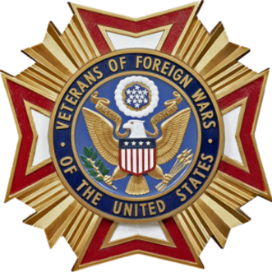 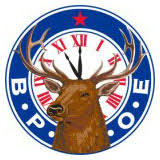 The Officers and Members ofConover-Leary Veterans of Foreign Wars Post 406 &  Elks Lodge #104 request the pleasure of your company at The Centennial Anniversary of Post 4062020 Veterans’ Gala in support of local veterans and USS ARIZONA (BB-39) Restoration Fund Saturday, the sixteenth of MayTwo thousand and twenty at six o’clockatElks Lodge, Newport, Rhode IslandThe courtesy of a RSVP is requested to the Secretary			  Military Veterans: Uniforms (any era)admin@vfw40ri.org							Civilian:  Black Tie equivalent7 Poplar Street, Newport, RI 02840Please return to: William Farrell, 7 Poplar Street, Newport, RI 02840